       ISTITUTO MAGISTRALE STATALE “ GELASIO CAETANI”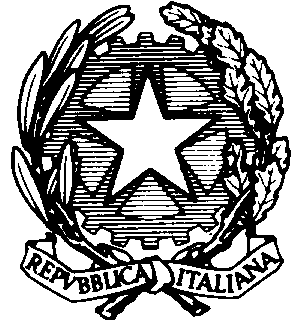                     Viale  G.Mazzini 36  Roma 00195      06/3242836    fax  06/32652680              rmpm040001@istruzione.it pec rmpm040001@pec.istruzione.it									Al Dirigente Scolastico								dell’I.M.S.“GELASIO CAETANI”									           ROMAIl/la sottoscritto/a ______________________________________________________________nato/a a ______________________________________   il _______/________/_____________						CHIEDEil rilascio del DIPLOMA ORIGINALE e relativa certificazione a seguito di superamento dell’Esame di Stato A.S. _________/________ presso questo Istituto classe 5^ sez.________Si allega versamento di € 15,13  eseguito su c/c postale n.  1016 intestato a: Agenzia delle Entrate –   Centro Operativo di Pescara – Tasse Scolastiche. Data______/______/_________                    								Firma						_________________________________________